COMUNE DI CORIGLIANO-ROSSANOPROVINCIA DI COSENZASETTORE TRIBUTIpec: protocollo.coriglianorossano@asmepec.itVia San Nilo Loc. Rossano CentroVia Barnaba Abenante 35,  CoriglianoTel. Area Rossano 	09835491432Tel. Area Corigliano	09835491128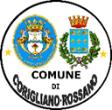 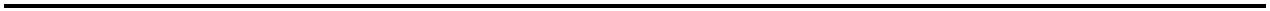 DENUNCIA SUPERFICI AI FINI DELL’APPLICAZIONE DELLA TASSA PER LA RACCOLTA E LO SMALITMENTO DEI RIFIUTI SOLIDI URBANI
(L. 147/2013 e s.m.i – Art. 31 Regolamento TARI - Delibera Arera 15/2022 –) 
UTENZA DOMESTICAIl presente modulo costituisce (*):Richiesta di attivazione del servizio e denuncia superficiDenuncia di variazione
Agli effetti del pagamento della Tassa Rifiuti di cui alla Legge n. 147/2013 e s.m.i., della Delibera Arera n. 15/2022 e di quanto prescritto dal regolamento Comunale

D I C H I A R ADi: □ Iniziare  □ Variare l’occupazione/detenzione a decorrere dal giorno ______________ dei seguenti immobile siti in via ____________________________________________ n. ________Che i suddetti immobile sono occupati a titolo di *: Proprietà	 Locazione		 Comodato		 Altro uso (specificare)__________Che il proprietario è: (compilare solo nel caso diverso dalla proprietà)Che il proprio nucleo familiar si compone di n. _______________ personeCHIEDEL’attivazione del servizio di raccolta rifiuti, ai sensi della delibera Arera n. 15/2022, a decorrere dal giorno
(***)_________________Note:__________________________________________________________________________________________________________________________________________________________________________Data______________									Firma																							_______________________(Opzione facoltativa)
AUTORIZZAZIONE ALL’INVIO DI E-MAIL DA PARTE DEL SETTORE TRIBUTI DEL COMUNE DI CORIGLIANO-ROSSANO OVVERO DEL CONCESSIONARIO DEL SERVIZIO Con la presente il/la sottoscritto/a dichiaranteAUTORIZZAIl settore tributi del Comune di Corigliano-Rossano ovvero il concessionario del servizio ad inviarmi, tramile E-Mail, comunicazioni inerenti tutto quanto concerne la mia posizione riguardo alla TARI (estratto conto, situazione immobiliare, avvisi di pagamento TARI, solleciti, modelli F24 di pagamento, comunicazioni varie, ecc…) per i quali non si necessita di apposita notifica-
Il sottoscritto si impegna, al ricevimento delle comunicazioni da parte dell’ente/società, ad inviare conferma di lettura del messaggio.Data____________________________					Firma								__________________________________INFORMATIVA SUL TRATTAMENTO DEI DATI PERSONALI (ai sensi dell’art. 13, D. lgs. n. 196/2003)Informativa privacy ai sensi del Regolamento 6779/2016/UE si comunica che tutti I dati personali (comuni identificativi, particolari e/o giudiziari) comunicati al commune di Corigliano-Rossano saranno trattati esclusivamente per finalità istituzionali nel rispetto delle prescrizioni previste Regolamento 679/2016/UE. Il trattamento può esercitare I diritti previsti dagli articoli 15, 16, 17, 18, 20, 21 e 22 del Regolamento 679/2016/UE. L’informativa completa redatta ai sensi degli artivoli 13 e 14 del Regolamento 679/2016/UE. Il Data Protection Officer/Responsabile della Protezione dei dati individuato dall’ente è il seguente soggetto:Rete Ente Online All Privacy – PEC professionisti@pec.ncpg.it – Indirizzo mail dedicato consulenza@entionline.itLa SO.G.E.T. Spa, Responsabile del Trattamento dei dati per finalità di gestione, accertamento e riscossione, utilizza i dati del contribuente esclusivamente per le  finalità istituzionali, anche quando comunicati a terzi. Il trattamento avviene mediante l’utilizzo di sistemi informatici per il tempo e con le logiche strettamente correlate alle predette finalità e, comunque nel rispetto della sicurezza e della riservatezza così come richiesto dal Regolamento Europeo 679/2016.  Il responsabile del trattamento, ai sensi art. 28 co.1 del Regolamento è la SO.G.E.T. S.p.a., via Venezia 49, 65121 Pescara. Il testo completo della informativa è reperibile nel sito della società al seguente link http://www.sogetspa.it/privacy.phpRelativamente al trattamento consentito dei dati personali conferiti con questa richiesta e con i relative allegati, il/la sottoscritto/a dichiara di aver preso visione dell’informativa sulla protezione dei dati e di accettarne i contenuti.Data___________________			Firma per il consenso trattamento dati: ___________________Dati del contribuenteDati del contribuenteDati del contribuenteDati del contribuenteCognome e
NomeC.F.Nato ailResidente aVia e n. CivicoTel. /Cell.E-mailABITAZIONE(Superficie calpestabile)Dati catastaliDati catastaliDati catastaliDati catastaliDati catastaliSuperficie mq.ABITAZIONE(Superficie calpestabile)CAT.SEZ.FoglioMappaleSub.Superficie mq.ABITAZIONE(Superficie calpestabile)ABITAZIONE(Superficie calpestabile)BOX/GARAGEDati catastaliDati catastaliDati catastaliDati catastaliDati catastaliSuperficie mq.BOX/GARAGECAT.SEZ.FoglioMappaleSub.Superficie mq.BOX/GARAGEBOX/GARAGEALTRI IMMOBILIDati catastaliDati catastaliDati catastaliDati catastaliDati catastaliSuperficie mq.Specifica localiCAT.SEZ.FoglioMappaleSub.Superficie mq.Cognome e nomeC.F.Cognome e nomeC.F.Residente aVia e n. civicoResidente aVia e n. civico